图 书 推 荐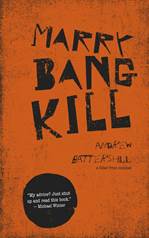 中文书名：《结婚，爆炸，杀戮》英文书名：MARRY, BANG, KILL作    者：Andrew Battershill出 版 社：Goose Lane Editions代理公司：Defiore /ANA/Vicky Wen页    数：350页出版时间：2018年3月代理地区：中国大陆、台湾审读资料：电子稿类    型：惊悚悬疑内容简介：    对于一个依靠抢劫别人的笔记本电脑为生的人来说，汤米·马洛（Tommy Marlo）实在算不上什么凶狠恶毒的人。他情不自禁地想让那些自己碰到的人——就算是那些他要打劫的人——感觉更好一些。遗憾的是，汤米很不凑巧地偷了一个变态的女儿的电脑，而这个变态还是一个臭名昭著的飞车党团伙里的高级干部。更糟糕的是，他偷走的笔记本电脑里有几起可怕的谋杀案的证据，还有一大笔现金的藏匿地点。他的公寓被人搜了个底朝天，他自知自己已经被盯上，唯一能够活下来的办法就是直接抢了飞车党的老巢，再用抢来的钱逃出城，躲到他的母亲现在居住的小岛上。    紧接着，一出修正主义的犯罪惊悚故事便拉开了帷幕，这部文学和类型小说的快节奏混合体，无疑非常适合埃尔莫尔·伦纳德（Elmore Leonard）或帕特里克·德维特（Patrick deWitt）的书迷，但巴特希尔的写作完全是风格鲜明独特的。《结婚，爆炸，杀戮》巧妙地把吵闹喧嚣的对话和机智尖锐的发言结合在一起，再辅以汤米在安静的小岛上躲避一大群人对他的追杀——或逮捕、抢劫和拯救——的混乱而惊悚的体验，这个小岛上的平静势必无法再继续维持太久。作者简介：安德鲁·巴特希尔（Andrew Battershill）的第一部小说《枕头》（Pillow）入围2016年吉勒奖（Scotiabank Giller Prize）、2016年加拿大森伯斯特奖（Sunburst Award）长名单和Kobo新晋作家奖（Kobo Emerging Writer Award）短名单。《枕头》还入选了Walrus 评出的2016最佳图书书单，以及CBC图书评出的年度最佳处女作书单。巴特希尔是《法网》杂志（Dragnet ）的联合创刊者及前小说编辑，他现在是《这本杂志》（This Magazine）的小说编辑。他居住在温哥华和奎特拉岛。2017至2018年，他是雷吉纳公共图书馆（Regina Public Library）的常驻作家。谢谢您的阅读！请将回馈信息发送至：文清（Vicky Wen）安德鲁﹒纳伯格联合国际有限公司北京代表处北京市海淀区中关村大街甲59号中国人民大学文化大厦1705室, 邮编：100872
电话：010-82449185传真：010-82504200Email: Vicky@nurnberg.com.cn网址：www.nurnberg.com.cn微博：http://weibo.com/nurnberg豆瓣小站：http://site.douban.com/110577/微信订阅号：ANABJ2002